Soalan Tutorial  2Arahan: Isikan tempat kosong dengan jawapan yang tepat.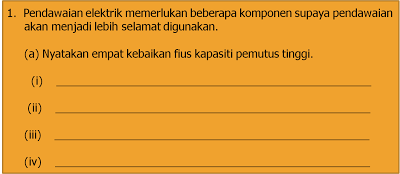 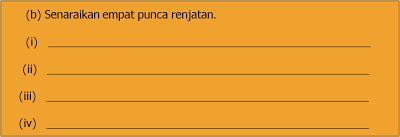 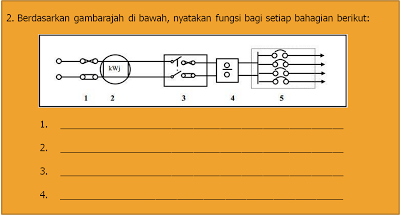 